阳春市工业和信息化局公开招聘阳江海关阳春查检科协管员拟聘用人员公示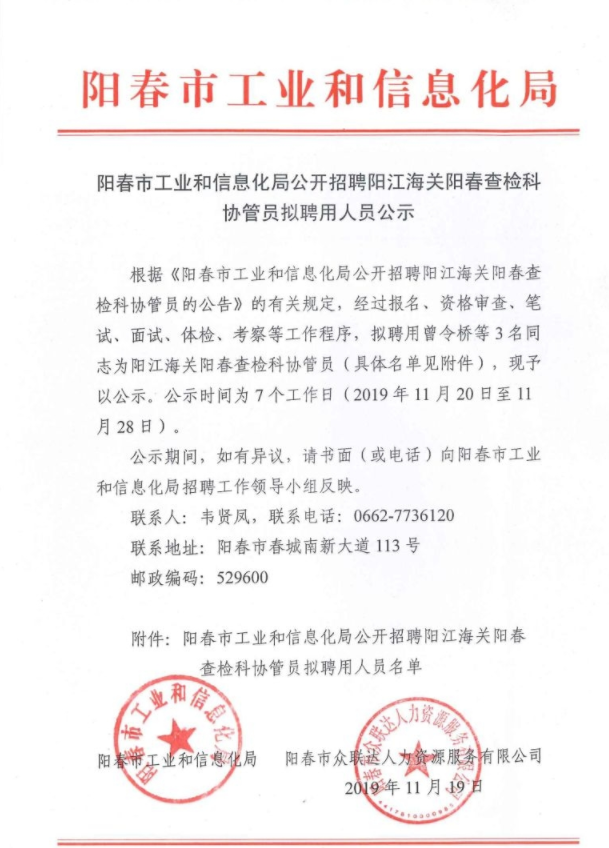 